 Предметом школьного изучения является современный русский литературный язык, а история русского языка как специальная дисциплина в программу средней школы не входит. Однако учителю-словеснику в школьной практике постоянно приходится сталкиваться с такими фактами современного русского языка, объяснение которых требует знания исторической грамматики. При отборе материала для исторического комментирования необходимо учитывать его практическую направленность, необходимо использовать такие сведения, которые объясняют существующие сейчас орфографические, грамматические и лексические явления.Два противопоставленных аспекта лингвистики, синхронию и диахронию, наиболее подробно рассмотрел Фердинанд де Соссюр. Синхрония - (от греч. συν «совместно» и греч. χρονος «время»)  - состояние и изучение языка в определенный момент развития.   Диахрония - (от греч. δια «через, сквозь» и греч. χρονος «время»)  - рассмотрение языковой системы и языковых явлений в их историческом развитии. Школьные учебники предполагают синхроническое рассмотрение языка, а значит, предъявление учебного материала на уровне сформированной нормы. Но чтобы понять динамику языковых явлений, ученые  - лингвисты предполагают диахронический подход к изучению языка. Это позволяет выявить особенности динамики языковых явлений и их закономерности, понять, что современные нормы языка являются результатом длительного процесса развития и совершенствования. Использование исторических справок и исторического комментирования на уроках и во внеурочной деятельности помогает созданию проблемной ситуации, активизирует познавательную деятельность обучающихся, показывает язык как развивающуюся систему, повышает интерес к изучению родного языка, помогает обучающимся более прочно усвоить современные нормы. К каким же историческим справкам можно обратиться при изучении школьного курса морфологии?Категория числаПри изучении категории числа можно предложить следующую задачу.  Даны слова в форме множественного числа: волки, топоры, берега, рукава. Почему у одних существительных окончание –и, -ы, а у других – а?Ребятам интересно будет узнать, что в древнерусском языке наряду с формами единственного и множественного числа существовали формы двойственного числа. Если предметов два, то слово, обозначающее пару предметов, употреблялось в двойственном числе. Слова в форме двойственного числа чаще всего использовались при обозначении парных предметов. «Обломки»  двойственного числа мы можем наблюдать в русском языке. Делается вывод, что в современном русском языке сейчас некоторые формы двойственного числа используются как формы множественного числа: рога, бока, уши, а также  глаза, берега, рукава и т.п. От этих древних форм остались и другие следы. Слова двоюродный, обоюдоострый, воочию содержат обломки форм двойственного числа: двою, обою, очию.    Но есть языки, например, иврит, где форма двойственного числа сохранилась. После анализа таблицы предлагается следующее задание: прочитайте предложения. Почему писатели 1 половины 19 века используют в своих произведениях форму «плеча»?«Умыть лицо, плеча и груди»  (А.С. Пушкин "Евгений Онегин").«Уже стул, которым он вздумал было защищаться, был вырван крепостными людьми из рук его, уже, зажмурив глаза, ни жив ни мертв, он готовился отведать черкесского чубука своего хозяина, и бог знает чего бы ни случилось с ним; но судьбам угодно было спасти бока, плеча и все благовоспитанные части нашего героя.» (Н.В. Гоголь «Мертвые души»)Категория падежаПри рассмотрении категории падежа можно предложить познакомиться с этимологией названия падежей и на основе этого решить некоторые лингвистические задачи. Названия падежей и само слово падеж было заимствовано из латинского языка, а в латынь – из древнегреческого. В Древней Греции люди играли в «кости» - кубики, на сторонах которых были «очки» от 1 до 6. Греки сравнивали стороны игрального кубика с падежными формами. Падение брошенной кости той или иной стороной игральной	 кости греки называли ptosis (падение). Именно так, переводом с греческого языка, словом падение  и обозначался до 16 века термин «падеж». Этимология названия падежейИменительный — начальная форма для наименования предметов ("имя" предмета), т.е. падеж, который просто что-либо или кого-то называет, именует. Впервые это название употребил Мелентий Смотрицкий. Родительный — буквально "полученный с рождения", потому что родительный падеж без предлога при существительном очень часто обозначает лицо, являющееся родителем, создателем, владельцем (сын Ивана, дом отца).Дательный — от слова "дать" — название адресата, то есть имя лица, которому дают. Винительный — объект действия, обозначенный существительным, является причиной, вызывающей само действие (читать книгу). "Вина" — "причина" (в древнерусском языке).Творительный — от глагола "творить", так как одним из основных его значений является значение орудия действия (резать ножом).Предложный — название введено М. Ломоносовым; этот падеж употребляется с предлогами. 	 На основании приведенных примеров и анализа названий падежей установите, что могли обозначать древнерусские падежи, которых нет  в русском языке, - местный и звательный:Родился Новгородѣ у Ярослава сынъ.Бысть пожаръ великъ Кыевѣ городѣ.Господи, Иисусе Христе, Сыне Божий, помилуй меня грешного.Приди ко мнѣ, брате, в Московъ. В древнерусском языке у существительных была  звательная форма. Найдите и подчеркните в примерах эту форму, учитывая, что термин «звательная» образован от глагола «звать». Как в современном русском языке называется подчеркнутая форма?1.  «Что тебе надобно, старче?» («Сказка о рыбаке и рыбке» А.С. Пушкин)2. «Ты, отче патриарх,  вы все бояре, обнажена душа моя пред вами…» («Борис Годунов» А.С. Пушкин)3.   Изумился князь Гвидон.  «Ну, спасибо, — молвил он, —  Ай да лебедь — дай ей, Боже,  Что и мне, веселье то же». («Сказка о царе Салтане», А.С. Пушкин)4. «Братия и дружино! Луце  ж бы потяту быти, неже полонену быти…» («Слово о полку Игореве»). 5. «До чего язык не договорится! Языце, супостате, губителю мой!» (Из словаря В.И. Даля)Формы звательного падежа часто встречаются в акафистах. Выделите такие формы во фрагментах акафиста Пресвятой Богородице.Ра́дуйся, Звездо́, явля́ющая Со́лнце.Ра́дуйся, Ни́во, растя́щая многопло́дие33 щедрот.ра́дуйся, заре́ та́инственнаго дне.Ра́дуйся, земле́ обетова́ния.Ра́дуйся, цве́те нетле́нияСклонение имён существительныхПри изучении  разносклоняемых существительных  целесообразно обратиться к рассмотрению системы склонения в древнерусском языке.  Сначала ребятам предлагается определить  склонение существительных в небольшом тексте. Ленивое течение колышет мягкие растения, в них собираются подводные жители. Появляется усатый рак, и сразу исчезают мелкие рыбешки. Через какое-то время из-под кувшинок выплывают головастый  налим и плоский лещ. Почему не смогли определить склонение у слова время? Это существительное с окончанием –а, -я, о должно быть ж.р или м.р., а существительное время - ср.р.  Просклоняв существительные время, степь и поле, ребята приходят к выводу, что в Р., Д., П. падежах слово время имеет окончания существительных 3 склонения, а в Т.п  - 2 склонения, подбирают название для таких существительных – разносклоняемые, узнают, какие еще слова относятся к разносклоняемым существительным. Но возникает вопрос: почему именно они стали разносклоняемыми? Дать ответ помогает сообщение о системе склонения в древнерусском  языке. Действующая система склонения существительных не всегда выглядела именно так, как ее привыкли видеть сегодня. В древнерусском языке она тоже существовала, но слова подразделялись не на три, а на шесть групп. Существительные одного и того же рода могли входить в разные типы склонения. Главным критерием, по которому определялся тип склонения, была основа слова. Учитывался звук, которым она заканчивалась. К 1 склонению относились существительные среднего и мужского рода с основой на –о, jо (плодъ, село, конь, поле); ко второму склонению – женского и мужского рода с основой на – а, ja(жена, земля), к третьему склонению – мужского и женского рода с основой на мягкий согласный (гость, кость), к четвертому склонению относилось очень мало слов всех трёх родов. Они обладали общим свойством: их основа в именительном падеже, короче, чем основа в других падежах, где появляется «приращение», удлинение  основы (небо – небеси, камы- камене, теля- теляте, имя – имене и т.п. ); к пятому склонению  относились существительные, имевшие в им.падеже ед. числа окончание –ы, а в вин. падеже  - ъвь (- овь)(любы – любъвь, моркы – моркъвь, свекры - свекръвь), к шестому склонению относились существительные – мати, дочи.Система считалась запутанной, несовершенной, поэтому ее решили "сломать" и создать новую. Склонение изменилось благодаря сокращению числа типов за счет утраты одних и закрепления позиций других. После этого обнаружились слова, которые по новым критериям не подходили ни к одному из трех типов склонения. Их-то и решено было выделить в особую группу, получившую название разносклоняемые существительные. Эти слова сохранили свои окончания с 11 в. Они не изменились. Это большая редкость.Имя прилагательное. Полные и краткие формы     В СРЯ краткие имена прилагательные не изменяются по падежам и являются в предложении сказуемыми. Но так было не всегда. Об этом свидетельствуют постоянные эпитеты из произведений УНТ. Например, красна девица, злато стремя.     Здесь краткие формы прилагательных выполняют роль определения. Из истории русского языка известно, что первоначально полных имен прилагательных не было. Были только краткие. И именно они выполняли роль определений.      В современном русском языке в склонении полных прилагательных и местоимений есть много общего; сравните: молодого и того, молодой и той, о синей и моей, синими и моими и т. п.. Это память о происхождении полных прилагательных.     В глубокой древности в праславянском языке — предке древнерусского — полных прилагательных не было. Признак предмета выражался краткими прилагательными. В определённых случаях они могли сочетаться с указательным местоимением и («тот»), которое согласовалось с прилагательными в роде, числе и падеже. Вот сочетание, где оба слова в именительном падеже единственного числа женского рода: *но-ва я, а вот сочетания тех же слов, но в других формах: *нову ю (тоже женский род, единственное число, но винительный падеж), *новы  (множественное число, мужской и женский род, винительный падеж) и т. д.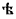      Указательное местоимение в таких сочетаниях выполняло роль, подобную роли определённого артикля в других языках: оно вносило в значение признака оттенок определённости, постоянства.     Впоследствии сочетания кратких прилагательных с местоимением слились в одно слово. В результате образовались полные прилагательные: *нову ю = новую, новы  = новы и т. п. Бывшее местоимение стало частью окончания. Вот почему так много общего в склонении полных прилагательных и местоимений.     Подобным образом возникли и многие русские наречия: съ права = справа, на врху = наверху, по пусту = попусту (краткие прилагательные объединились с предлогами). Краткие прилагательные раньше склонялись так же, как существительные.ГлаголГлаголы особого спряжения.При изучении глаголов особого спряжения можно дать небольшой исторический комментарий, объясняющий причину выделения этих глаголов в СРЯ в особую группу.Особые окончания в ЦСЯ имели 5 глаголов: БЫТИ, ИМЕТИ, ВЕДЕТИ, ЯСТИ, ДАТИ. Глаголы ИМЕТИ и ВЕДЕТИ переняли окончания обычных глаголов. Глаголы ЯСТИ и ДАТИ сохранили и в РЯ древние окончания, но в изменённом виде.Глагол БЫТИ в русском языке в настоящем времени почти не употребляется,   формы его почти забыты. Сохранились лишь «обломки» спряжения – формы ЕСТЬ (3л., ед.ч.) и СУТЬ (3л., мн.ч.)Формы прошедшего времени глаголаПочему в СРЯ формы настоящего и будущего времени изменяются по лицам и числам, а прошедшего времени по родам и числам? Отвечая на этот вопрос, мы также можем обратиться к истории языка.В ССЯ было 4 прошедших времени, а в СРЯ только одно. Современные глаголы прошедшего времени - это церковнославянские причастия с суффиксом – л-, которые участвовали в образовании сложных форм прошедшего времени – перфекта. Первая часть – глагол-связка «быть» в форме настоящего времени изменялась по лицам, а вторая часть - причастия с суффиксом – л-  от смыслового глагола изменялись по родам. Часть формы перфекта впоследствии утратилась и причастия с суффиксом – л- стали выполнять в русском языке функцию глагольных форм прошедшего времени, сохранив за собой категории рода и числа.Почему в некоторых глаголах прошедшего времени мужского рода в СРЯ суффикса –л- нет (нёс, умер, вырос, постиг)? Русская форма прошедшего времени этот суффикс утратила там, где на конце сова образовались скопления согласных звуков, чтобы упростить произношение таких слов.Откуда появился постфикс –ся в возвратных глаголах СРЯ?Постфикс –ся - это старославянское возвратное местоимение СЕБЯ в винительном падеже, которое примыкает к глаголу и показывает, что действие или состояние возвращается к самому действующему лицу.ПричастиеПричастие в ССЯ имело полную и краткую форму. Эти формы изменялись по родам, числам и падежам.Полная форма ДПНВ унаследована русским языком из ССЯ. В древности в соответствии со СС причастиями на –ущ-, -ющ-, - ащ-, -ящ- (текущий, колющий, горящий) в РЯ существовали причастия на –уч-, -юч-, -ач-, -яч-, то есть современные прилагательные гремучий, текучий, колючий, горячий – это древние русские причастия, которые постепенно утрачивают временной признак и вытесняются заимствованными старославянскими формами.ДПНВ от глагола БЫТИ в РЯ утрачены, осталось лишь несколько слов с тем же корнем: сущность, вездесущий, присущий.Деепричастие В ССЯ не было деепричастий, они образовались позже на базе кратких причастий действительного залога. Изменение синтаксической функции кратких причастий привело к утрате склонения краткими причастиями и закреплению их в форме именительного падежа, что послужило в дальнейшем толчком к тяготению таких причастий к глаголу.  Краткая форма ДПНВ обратилась в деепричастие несовершенного вида (плетя, неся, моля), а краткая форма ДППВ преобразовалась в деепричастие совершенного вида (умолив, наполнив, решив).Таким образом, историческая справка является очень ценным материалом при диахроническом подходе к изучению современного русского языка. Литература:Иванов, В.В. Исторический комментарий к занятиям по русскому языку в средней школе Текст: пособие для учителя / В.В. Иванов, З.А, Потиха,- М.: Просвещение, 1985,- 160с.О.Н. Зайцева. «Подготовка к олимпиадам». М., 2013.О.Н. Зайцева. Уроки истории русского языка в школе. Москва : Вербум-М, 2005 ЯзыкЕд.чДв.чМн.чДревнерусский языкоухобокърогърыбарукаоушибокарогарыбѣруцѣоушесабоцырозирыбырукиСовременный русский языкухобокрогрыбарукаушибокарогарыбыруки